Phone: 03228-252222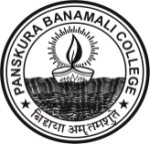 PANSKURA   BANAMALI  COLLEGE(AUTONOMOUS) Largest Rural Based, NAAC Re-accredited ‘A’ Grade (2016-2021)DST-FIST (Govt. of India), BOOST-DBT (Govt. of West Bengal) sponsored CollegeWebsite : www.panskurabanamalicollege.org                    E-mail : principal.pbc@gmail.comP.O. - PANSKURA R.S. :  PIN – 721152 : DIST. - PURBA MEDINIPUR : WEST BENGAL : INDIAP.B.C./Physics/Qout.10/22                                                                 Date:03/06/2022TENDER NOTICESealed Quotations are invited from reputed firms/distributors for the following Instruments and goods for the Department of Physics. Sealed Quotations must reach to the Principal, Panskura Banamali College, P.O- Panskura R.S, Dist- Purba Medinipur, Pin-721152, on or before 18/06/2022 indicating the name of the Department on the envelop. Price should be inclusive of all taxes. -SdProf. (Dr.) Nandan BhattacharyaPrincipal,Panskura Banamali College (Autonomous)Panskura R.S. Purba MedinipurSl. no.Items1AC milli Voltmeter SES, model- ACM 102)2AM modulator and demodulator set (Scientech)3B-H Tracer Loop: without CRO, including cord, specimen rod (4 pcs)4Brewster's Angle measurement set up. HOLMARC, model: HO-ED-P-015Counter (XC22B- 4 -230)6DSO (100 MHz, Dual Chanel) model- SM010027e/m expt. Set up (SES, model: EMX 01)8FM modulator and demodulator set (Scientech)9Function Generator (3 MHz, 0 - 20V), GW Instek, AFG- 303210Function Generator (3 MHz, 0 - 20V), GW Instek, SFG- 303211Function Generator (3 MHz, 0 - 20V), SES, model- FG 0112He-Ne Laser 22.5 mW at 632.8 nm (Red) [Thor Lab)13Hot Plate (2Kw)14Laser Optics Lab Kit with expt. 
Included- 1. Michelson interferometer, 2. Diffraction, 3. Characteristics study of diode laser, 4. Optical fibre, 5.Opto electronics characterization, 6.Polarization, 7.Total internal reflection, 8.Absorption of light on various filters. HOLMARC, model: HO-ED-LOL-0115Mercury Lamp16Mercury Supply17Multimeter (WACO38)18Newton's Rings set up (Microscope, Plano-Convex Lens, 
beam splitter, Lens)19PAM set (Scientech)20Polarimeter (INNCO)21Prism (Refractive Index = 1.64)22PWM with PPM set (Scientech)23Slide Callipers24Sodium Supply25Spectrometer (diameter 9'') Devco make  26Spectrometer (diameter 9'') INNCO make  27Sprit Level (Freemans, Small size28Stand with Jacket (tin) [for Sodium/ Mercury Lamp]29Trainer Kit (+12V, -12V, 5V, 8 logic probes, 8 logic data, clock generator, Transformer +6V, -6V, Elcon Terminals, Spring fitted suspension)30Wire (single gauge) [Red, Black, Green)31Zeeman Effect set up
HOLMARC, model: HO-ED-S-04A